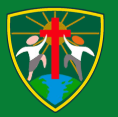 Learning Project WEEK 4 - AnimalsLearning Project WEEK 4 - AnimalsAge Range: Y3/4Age Range: Y3/4Weekly Maths Tasks (Aim to do 1 per day) Weekly Reading Tasks (Aim to do 1 per day)Working on Times Table Rockstars - your child will have an individual login to access this (20 mins on SOUND CHECK).If your child works on ‘Numbots’ in school they can access this with the same login.Play on Hit the Button -  focus on number bonds, halves, doubles and times tables. Look at https://whiterosemaths.com/homelearning/ who are doing live home learning each day with activities for your children to completed. Adding totals of the weekly shopping list or some work around money. This game could support work on adding money. Practise telling the time. This could be done through this game (scroll down to access the game). Read to the quarter hour and the nearest 5 minutes. Get a piece of paper and ask your child to show everything they know about Division. This could be pictures, diagrams, explanations, methods etc. They can be as creative as they want to be.Practise counting forwards and backwards from any given number in 2s.You could share a story together. This could be a chapter book where you read and discuss a chapter a day. Listen to your child read and let them discuss what they have read. Encourage them to read with expression and intonation.Watch Newsround and discuss what is happening in the wider world. Get your child to read a book on Oxford Owl, discuss what your child enjoyed about the book. Get your child to read a book on Active learn and complete the activities. These focus on comprehension skills. Explore new vocabulary you find when reading. What are the origins of this word? Can it be modified? Can you find any synonyms or antonyms for your new word? With your child, look in magazines, newspapers and books for new vocabulary they are unfamiliar with.They could use a highlighter to highlight in magazines and newspapersWeekly Spelling Tasks (Aim to do 1 per day)Weekly Writing Tasks (Aim to do 1 per day)Practise the Year 3/4 for Common Exception words.Practise your spelling on Spelling ShedPractise your spelling on Spelling FrameChoose 5 Common Exception words. Write a synonym, antonyms, the meaning and an example of how to use the word in a sentence. Can the word be modified?Choose 5 Common Exception words and practise spelling them using telephone words. Use a mobile phone keypad to find which number each letter is on, e.g spelling = 77355464. 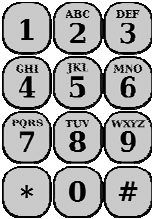 Write an email to a family member telling them all about how their week has been. Design an information leaflet about an animal of their choice. Remember to use headings and subheadings.Write a description of a fictional animal that has just been discovered. Think about what it looks like, where it lives and what it eats. Draw a picture to show what this new creature is like.Write a set of instructions for how to look after a pet. Remember to include what you need and what you do.Write a haiku poem about a bird of prey using information gathered. (Think carefully about a haiku’s structure, remembering the number of syllables required in each line)Take part in a writing master class.Learning Project - to be done throughout the weekLearning Project - to be done throughout the weekThe project this week aims to provide opportunities for your child to learn more about key animals they are interested in. Learning may focus on exploring the physical aspects of an animal, their habitat, categorising animals etc.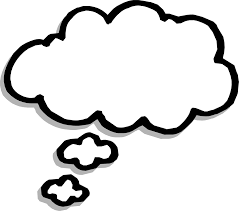 Let’s Wonder:Create fact files about deadly predators. Draw pictures of the predators and label them with information they find out. Where does the predator live? Why does it live there? What does it eat? How does it capture its prey? What special qualities do these predators have? Make a food chain to demonstrate why a predator is at the top of the chain. They could make a set of top trump cards using the information they found out.Let’s Create:                                                                                                         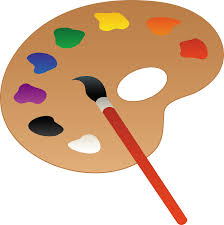 Explore the artist Franz Marc. Find out who he was and what type of artist he was. What did he like to create pictures? Look at some of his paintings online. Then choose an animal to draw and add colour to, in a similar style to his. What do they think of his paintings? Did they like their finished piece of artwork? Why?/Why not? Be Active: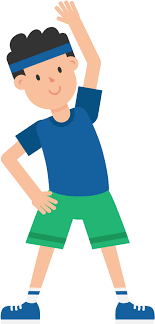 Get out into the garden and make a bug hotel. Go on a mini beast hunt and record what they find. If they find any minibeasts they haven’t seen before they could always look it up online. What can they find out about these amazing creatures?             Recommendation at least 2 hours of exercise a week.Time to Talk: 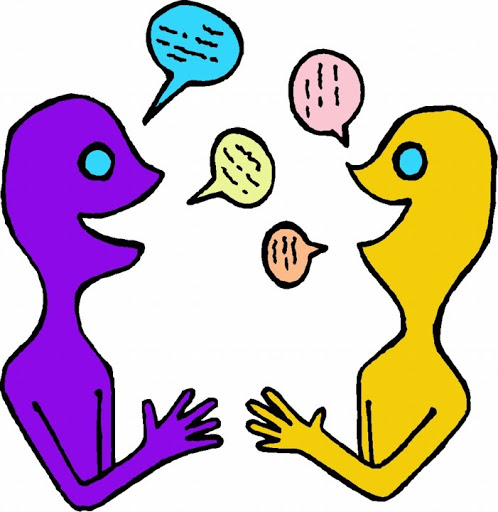               Find out which animals are their family members' favourites and why. Have a                      family debate about whether zoos should exist? Discuss whether they                         agree/disagree and why?  Do their family members have a different opinion                                                             to them? Why not debate whether animals should  be kept as pets?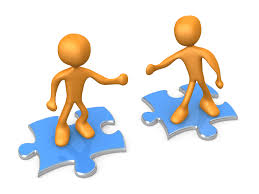 Understanding Others and Appreciating Differences:Which animals are considered to be sacred around the world and why? Sacred Animals  Who admires cows? Lions? Wolves? Which animals were important to the Egyptians and why?  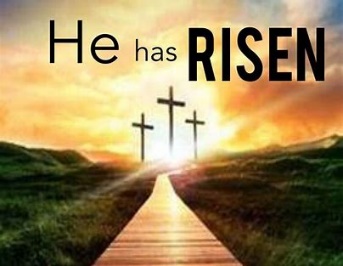 RE
Create a drawing to celebrate that the Lord has risen. Think about what images you could draw to represent this and what colours you would use.The project this week aims to provide opportunities for your child to learn more about key animals they are interested in. Learning may focus on exploring the physical aspects of an animal, their habitat, categorising animals etc.Let’s Wonder:Create fact files about deadly predators. Draw pictures of the predators and label them with information they find out. Where does the predator live? Why does it live there? What does it eat? How does it capture its prey? What special qualities do these predators have? Make a food chain to demonstrate why a predator is at the top of the chain. They could make a set of top trump cards using the information they found out.Let’s Create:                                                                                                         Explore the artist Franz Marc. Find out who he was and what type of artist he was. What did he like to create pictures? Look at some of his paintings online. Then choose an animal to draw and add colour to, in a similar style to his. What do they think of his paintings? Did they like their finished piece of artwork? Why?/Why not? Be Active:Get out into the garden and make a bug hotel. Go on a mini beast hunt and record what they find. If they find any minibeasts they haven’t seen before they could always look it up online. What can they find out about these amazing creatures?             Recommendation at least 2 hours of exercise a week.Time to Talk:               Find out which animals are their family members' favourites and why. Have a                      family debate about whether zoos should exist? Discuss whether they                         agree/disagree and why?  Do their family members have a different opinion                                                             to them? Why not debate whether animals should  be kept as pets?Understanding Others and Appreciating Differences:Which animals are considered to be sacred around the world and why? Sacred Animals  Who admires cows? Lions? Wolves? Which animals were important to the Egyptians and why?  RE
Create a drawing to celebrate that the Lord has risen. Think about what images you could draw to represent this and what colours you would use.Additional learning resources parents may wish to engage withAdditional learning resources parents may wish to engage withClassroom Secrets Learning Packs - These packs are split into different year groups and include activities linked to reading, writing, maths and practical ideas you can do around the home. Twinkl - to access these resources click on the link and sign up using your own email address and creating your own password. Use the offer code UKTWINKLHELPS. Headteacherchat - This is a blog that has links to various learning platforms. Lots of these are free to access. www.musicaltoad.co.uk  Mr Shepherd (our music teacher) website with the music and songs we have been learning with him in class.https://www.youtube.com/watch?v=d3LPrhI0v-w – This is just an example link of Joe Wicks children body coach lessons. If you search him on youtube you will find some more great exercise activities to get the children moving. Classroom Secrets Learning Packs - These packs are split into different year groups and include activities linked to reading, writing, maths and practical ideas you can do around the home. Twinkl - to access these resources click on the link and sign up using your own email address and creating your own password. Use the offer code UKTWINKLHELPS. Headteacherchat - This is a blog that has links to various learning platforms. Lots of these are free to access. www.musicaltoad.co.uk  Mr Shepherd (our music teacher) website with the music and songs we have been learning with him in class.https://www.youtube.com/watch?v=d3LPrhI0v-w – This is just an example link of Joe Wicks children body coach lessons. If you search him on youtube you will find some more great exercise activities to get the children moving. 